5° BASICO GUIA N°5 CON PRIORIZACION CURRICULAR( Desde el 03 de octubre al 18 de octubre ) UNIDAD 1:  Los valores necesarios para la vida  OA 4: Juzgar, desde la moral cristiana, situaciones en las que se evidencie la presencia o ausencia de los valores humanos del respeto, la tolerancia y la responsabilidad.ACTIVIDADESHoy realizaras actividades con relación al valor de la tolerancia, lee en que consiste.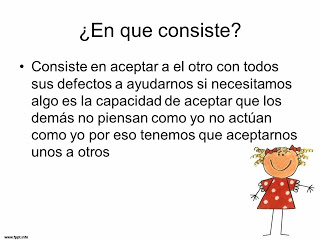 Ahora escribe una pequeña historia donde se evidencie en la historia el VALOR DE LA TOLERANCIA.…………………………………………………………………………………………………………………………………………………………………………………………………………………………………………………………………………………………………………………………………………………………………………………………………………………………………………………………………………………………………………………………………………………….………………………………………………………………………………………………………….………………………………………………………………………………………………………….………………………………………………………………………………………………………….………………………………………………………………………………………………………….Un abrazo virtual.Enviar fotografía de los trabajos al número 933366563 WhatsAppO al correo verito_pismante@msn.com6° BASICO  GUIA N°5 CON PRIORIZACION CURRICULAR( Desde el 03 de octubre al 18 de octubre ) UNIDAD 1: La invitación de Jesús a una sana convivencia   OA 3:  Explicar que la experiencia de la vida cristiana requiere del desarrollo afectivo, social y espiritualACTIVIDADES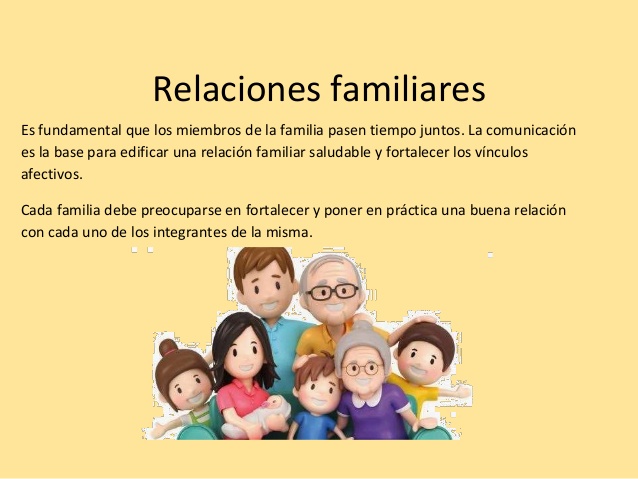 1,.  Lee con atención la imagen que nos informa sobre la Convivencia en el hogar.2.-  Ahora debes seleccionar actividades que tu realizas en tu hogar que contribuyan a la Sana Convivencia en tu casa.3.-  De las actividades que seleccionaste elige UNA y escribe una pequeña historia que hayas vivido y donde tu hayas contribuido a la Sana Convivencia en el hogar.………………………………………………………………………………………………………….………………………………………………………………………………………………………….………………………………………………………………………………………………………….……………………………………………………………………………………………………………………………………………………………………………………………………………………………………………………………………………………………………………………………..…………………………………………………………………………………………………………………………………………………………………………………………………………………….………………………………………………………………………………………………………….………………………………………………………………………………………………………….………………………………………………………………………………………………………………………………………………………………………………………………………………….…………………………………………………………………………………………………………4.-  Responde ¿Por qué es importante establecer relaciones desde el respeto y la empatía en la familia?……………………………………………………………………………………………………………………………………………………………………….……………………………………………………………………………………………………………………………………………………………………………………………………………………………………………………………………………………………………………………………………………..……………………………………………………………………………………………………………………………………………………………………..Un abrazo virtual.Enviar fotografía de los trabajos al número 933366563 WhatsAppO al correo verito_pismante@msn.com7° BASICO GUIA N°5 CON PRIORIZACION CURRICULAR( Desde el 03 de octubre al 18 de octubre ) UNIDAD 1: La persona, una realidad corporal y espiritual  OA 2: Construir diversos modos de relación humana que aporten al desarrollo cultural y a la convivencia, considerando las enseñanzas dadas por Jesús a través de las parábolas.ACTIVIDADES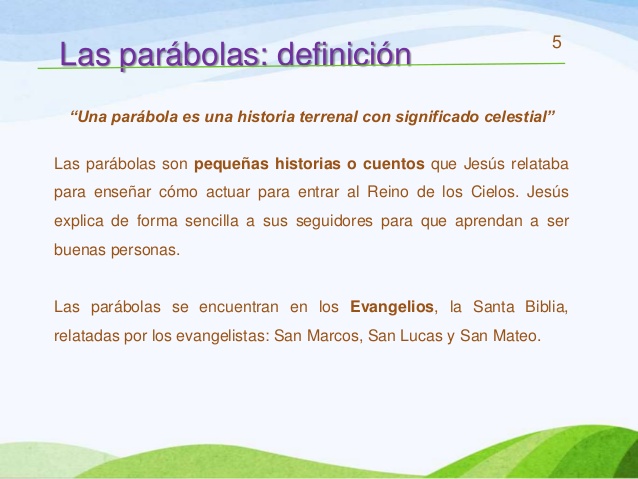 1.-  Lee con mucha atención la definición.2.-  Lee la siguiente Parábola.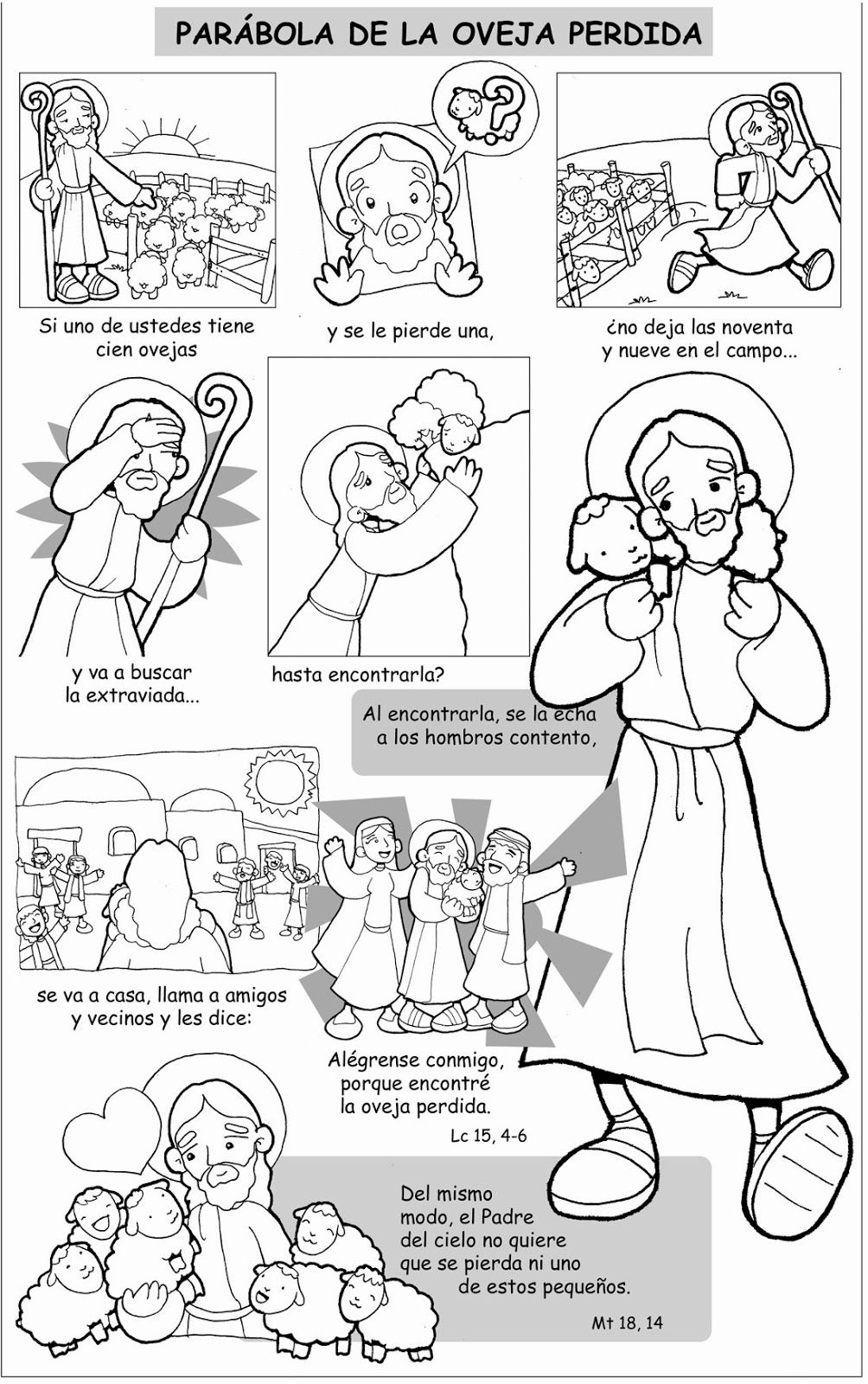 3.-  Explica lo que entendiste de lo visto y leído en la parábola, también debes colorearla.………………………………………………………………………………………………………………………………………………………………………………………………………………….……………………………………………………………………………………………………………………………………………………………………………………………………………..…………………………………………………………………………………………………….Enviar fotografía de los trabajos al número 933366563 WhatsAppO al correo verito_pismante@msn.com8° BASICO  GUIA N°5 CON PRIORIZACION CURRICULAR( Desde el 03 de octubre al 18 de octubre ) UNIDAD 1: La dimensión espiritual del ser humano  OA 3:  Demostrar la importancia de la dimensión espiritual en la creación de nuevas relaciones de encuentro con los demás y con Dios y en la construcción de una mejor sociedad.ACTIVIDADES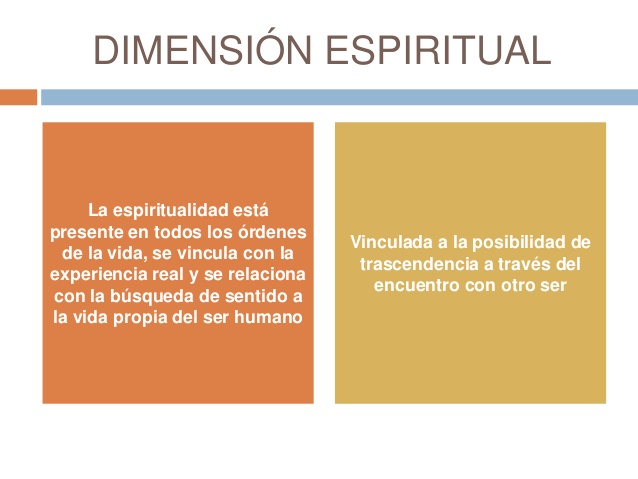 1.-  Lee la definición que te ayudara a comprender sobre el tema de la DIMENSION ESPIRITUAL.2.-  Marca las acciones que nos evidencien una acción sobre la Dimensión Espiritual en la vida.Un abrazo virtual.Enviar fotografía de los trabajos al número 933366563 WhatsAppO al correo verito_pismante@msn.comSiempre saludo al llegarOrdeno mi piezaAyudo a mis padresHablo sin gritarPido las cosas sin gritarDoy las graciasMe despido al salirRespeto a los mayoresYo tengo claro que debo estudiar para ayudar a mi familia.Yo se que existe un Ser Superior que muchos llaman Dios.Yo quiero colaborar con mis vecinos para lograr mejores cosas para todos.Yo creo que las personas que mueren van a otra dimensión,